Add logo here

Refund Request
Please refund:Requested by:Disclaimer: While the information and guidance provided in this document is believed to be current and accurate at the time of posting, it is not intended to be and should not be construed to be or relied upon as legal, financial, or consulting advice. Before use, each document should be tailored to the unique nature of your practice, including applicable state law. Consult with an attorney and other advisors. References and links to third parties do not constitute an endorsement or sponsorship by the AMA, and the AMA hereby disclaims all express and implied warranties of any kind in the information provided.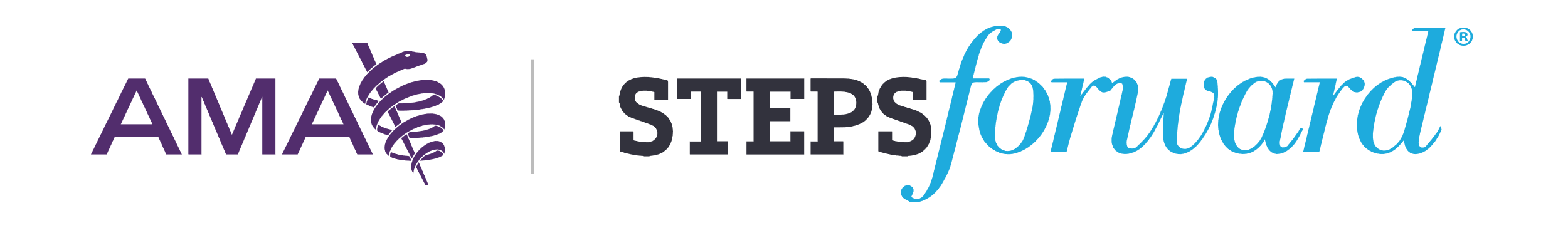 © 2023 American Medical Association. All rights reserved.Patient name:DOB:
MRN:Patient or insurance:Total amount:Claim(s) reference (Claim #, DOS, CPT Code, etc.)Amount:Refund type: Check    Credit cardPosting date:Requested by:Processed by:Posted by:Signature: